About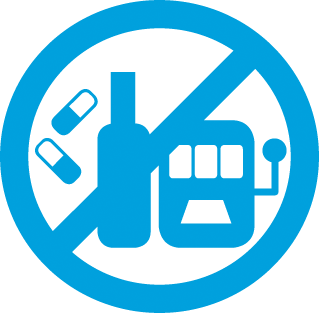 Tobacco smoking is the leading preventable cause of ill health and death in Victoria. Smoking not only affects the health of individuals, but also those in environments with second-hand exposure to smoke.  Alcohol consumption is part of many social and cultural activities, however risky drinking culture and harmful levels of consumption have detrimental effects on individual injury and disease, as well as social and economic impacts across communities. Similarly, recreational drug use can impact a person’s physical and 
emotional wellbeing and have negative consequences on social, family, work, and financial situation.  Gambling harm is any adverse consequence that comes from gambling that leads to poorer health and wellbeing of the individual, family, community or population. These harms could be financial, relationship, emotional, health, work, cultural or criminal issues.  Key statistics15% of adults in Cardinia Shire smoke11% of pregnant mothers report smoking$28.5M lost on poker machines in 2018–1944% at increased risk of an alcohol related injury during a single occasion 26% agree getting drunk every now and then is okay0.6 off-license alcohol outlets are within 800m of homesIn 2019, 476 alcohol-related hospital admissions and 329 ambulance attendances61% have an increased lifetime risk of alcohol related harmIn 2018–19, 25 illicit drug related hospital admissions per 10,000 populationPriority groupsMales are more likely to drink at risky levels and be illicit drug users who presented to emergency department, ambulance attendance and episodes of care Smoking is higher in people employed in manufacturing, construction, accommodation and restaurant, personal and other services  Pokies are most concentrated in Officer and Pakenham COVID-19 impactCOVID-19 has increased alcohol availability through increases in online sales, take-away and delivery and reducing regulation such as proof of age and sales to intoxicated people 20% of residents said they drink more alcohol during lockdowns Climate impactProlonged heat or extreme weather events create chronic stress situations increasing the risk of alcohol and substance abuse